Попов Николай Семенович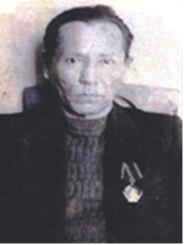 (1900 – 1957г.)Попов Николай Семенович награжден самой высокой правительственной наградой - орденом Ленина, медалью «За доблестный труд в Великой Отечественной войне 1941-1945 гг.»  и двумя Почетными грамотами Президиума Верховного Совета ЯАССР, педагогический  стаж 38 лет. Николай Семенович родился 22 января 1900 г. в с. Кочай Нюрбинского района.  В 1919 г. окончил Вилюйскую среднюю школу второй ступени и с 1920 года  беспрерывно работал учителем математики в родном Нюрбинском улусе.  В то время, когда не было интернатов,  Попов Н.С. много ездил  по наслегам улуса, выявлял детей с математическими способностями и привозил их к себе домой на попечение жены. Одаренные дети жили в их семье. В будущем это декан ЯГУ Алексеев Михаил Афанасьевич, первый кандидат физико-математических наук, преподаватель высшей  алгебры ЯГУ Семенов Семен Николаевич  и многие другие.Николай Семенович продолжительное время  работал учителем математики в Нюрбинской средней школе, где был открыт музей, посвященный его педагогической деятельности. К сожалению, школа сгорела, и материалы о нем не сохранились. В 1945 году переезжает в Якутский район.  2 года Н.С. Попов работает Тулагино-Кильдямской семилетней школеВ 1947 году Николай Семенович  назначен заведующим методическим кабинетом Якутского  района. С 1948 года учитель  Мархинской семилетней школы, с 1951г.  преподает в  Жатайской средней школе и  Жатайской вечерней школе рабочей молодежи.   В памяти коллег он остался интеллигентным и талантливым педагогом, который с большим желанием делился своим опытом работы  и помогал  молодым учителям.